AUTORIZACIÓN PARA PUBLICACIÓN EN EL REPOSITORIO INSTITUCIONALAutor (es): 	, con C.C. No	de 	 	, con C.C. No	de 	 	, con C.C. No	de 	 	, con C.C. No	de 	Actuando en mi (nuestro) propio nombre y representación, en mi (nuestra) calidad de titular (es) de los derechos patrimoniales de la obra denominada: 	elaborada en el año         ,autorizo (amos) a la UNIVERSIDAD DE LA SALLE, para que en los términos establecidos en la Ley 23 de 1982, Ley 44 de 1993, Decisión Andina 351 de 1993, Decreto 460 de 1995, la Circular No. 06 de la Dirección Nacional de Derecho de Autor, para las Instituciones de Educación Superior y demás normas generales sobre la materia, utilice y use en todas sus formas, los derechos patrimoniales de reproducción, comunicación pública y distribución a través de la publicación de la obra en el Repositorio Institucional, conforme a los derechos patrimoniales que me (nos) corresponden como creador (es) de la obra objeto del presente documento.Sobre la autorización, el autor (es) manifiesta (n) que:La obra objeto de la presente autorización es original y se realizó sin violar o usurpar derechos de autor de terceros. Por lo tanto, la obra es de su exclusiva autoría y detenta la titularidad sobre la misma. PARRÁGRAFO: en caso de presentarse cualquier reclamación o acción por parte de un tercero en cuanto a los derechos de autor sobre la obra en mención, el (los) AUTOR(ES), asumirá (n) toda la responsabilidad y saldrá(n) en defensa de los derechos aquí autorizados. Para todos los efectos la UNIVERSIDAD actúa como un tercero de buena fe.La autorización es de carácter no exclusiva y limitada, esto implica que la licencia tiene una vigencia, que no es perpetua y que el autor puede publicar o difundir su obra en cualquier otro medio, así como llevar a cabo cualquier tipo de acción sobre el documento.La autorización de publicación comprende el formato original de la obra y todos los demás que se requiera para su publicación en el repositorio. Igualmente, la autorización permite a la institución el cambio de soporte de la obra con fines de preservación (impreso, electrónico, digital, Internet, intranet, o cualquier otro formato conocido o por conocer).La autorización es gratuita y se renuncia a recibir cualquier remuneración por los usos de la obra, de acuerdo con la licencia establecida en esta autorización.¿Autoriza la publicación total de la obra? SI    NO        En caso de seleccionar la opción SI la obra será publicará en acceso abierto1, en caso de seleccionar la opción NO, la obra será publicada en acceso cerrado2, la publicación total de la obra podrá darse por terminada una vez el o los autores lo manifieste (n) por escrito a la institución, con la salvedad de que la obra es difundida globalmente y cosechada por diferentes buscadores y/o repositorios en Internet lo que no garantiza que la obra pueda ser retirada de otros sistemas de información en los que se haya indexado, diferentes al repositorio institucional de Universidad De La Salle.¿La obra cuenta con cláusula de embargo3? SI      NO         En el caso de contar con cláusula de embargo, el tiempo de este es de:   	 meses. Por favor anexar el documento en el que conste este hecho que justifique el embargo. Una vez finalizado el período de embargo señalado por el o los autores la obra será publicada en el repositorio institucional de la Universidad De La Salle.Con la autorización, la Universidad puede difundir la obra en índices, buscadores y otros sistemas de información que favorezcan su visibilidad.Sobre el uso de la obra, conforme a lo expuesto anteriormente, como autor(es) establezco (establecemos) que la presente licencia se hace extensiva a otras personas mediante una licencia Creative Commons:Para conocer más detalles de esta licencia o elegir otra, puede consultar el sitio web http://creativecommons.org/licenses/by-sa/4.0/. Solo si la anterior licencia “Atribución no comercial Sin derivar” no es de su interés, especifique la licencia que desea:Esta autorización se entiende como una contribución por parte del (los) Autor(es) a la difusión del conocimiento y/o desarrollo tecnológico, cultural o científico de la comunidad o del país, en el área en que se inscribe. Por ende, para su validez debe estar firmada por todos los autores de la obra.Para constancia se firma el presente documento en (ciudad)	a los 	      días del mes de	del año	.1 La obra en texto completo podrá ser consultada y descargada desde internet.2 Restricción de consulta de la obra por derechos de autor, desde internet se tendrá acceso a los metadatos descriptivos de la obra, la consulta total de la obra únicamente se podrá realizar en las instalaciones de la universidad de La Salle, con restricciones de descarga, envío por correo electrónico o copia.3 Entendiendo embargo como el período que debe transcurrir antes de que la obra pueda consultada en acceso abierto o cerrado dependiendo de la autorización dada por el autor (es), durante el tiempo del embargo se tendrá restricción total de consulta y la obra no podrá ser consultada, es decir, no se tendrá acceso a su lectura, descarga o copia.EL(LOS) AUTOR(ES)Firma	 	Nombre  	C.C. No.	de  	EL(LOS) AUTOR(ES)Firma	 	Nombre  	C.C. No.	de  	EL(LOS) AUTOR(ES)Firma	 	Nombre  	C.C. No.	de  	EL(LOS) AUTOR(ES)Firma	 	Nombre  	C.C. No.	de  	"De conformidad con la ley, es necesario que nos otorguen autorización para tratar sus datos personales, con el objetivo de comunicar información de alto rigor académico y científico de su interés." En cumplimiento con la Ley 1581 de 2012 “Ley de protección de datos personales” y el Decreto 1377 de 2013, informamos que somos responsables de la administración de dichos datos. Según nuestras políticas de tratamiento de datos personales, los mecanismos a través de los cuales hacemos uso de éstos son seguros y confidenciales. Esto se logra mediante el uso de medios tecnológicos idóneos para asegurar que sean almacenados evitando el acceso indeseado por parte de terceras personas, y en ese mismo orden garantizamos la confidencialidad de los datos suministrados por los usuarios.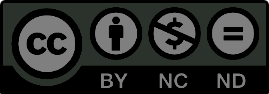 Atribución- no comercial- sin derivar: permite distribuir, sin fines comerciales, sin obras derivadas, con reconocimiento del autor.